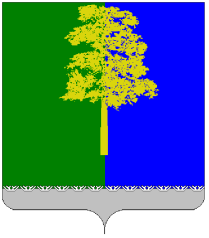 Муниципальное образование Кондинский районХанты-Мансийского автономного округа – ЮгрыАДМИНИСТРАЦИЯ КОНДИНСКОГО РАЙОНАУПРАВЛЕНИЕ ОБРАЗОВАНИЯ

ПРИКАЗот 21 февраля 2022 года                                                                                                       №82пгт. МеждуреченскийО проведении заседания районнойпроблемно-творческой группы В целях реализации муниципального Плана мероприятий («дорожная карта»), направленных на формирование и оценку функциональной грамотности обучающихся общеобразовательных организаций Кондинского района на 2021 – 2022 учебный год (далее – «дорожная карта»), утвержденного приказом управления образования администрации Кондинского района от 27.09.2021 №501 «Об утверждении муниципального плана мероприятий («дорожной карты»), направленных на формирование и оценку функциональной грамотности обучающихся общеобразовательных организаций Кондинского района на 2021 – 2022 учебный год» (в редакции приказа управления образования от 30.12.2021 №718), руководствуясь  положением о работе районной проблемно-творческой группы педагогов Кондинского района, утвержденным приказом управления образования от 07.12.2021 №648 «Об организации работы районных проблемно – творческих групп педагогов Кондинского района», приказываю:Утвердить персональный состав районной проблемно – творческой группы по повышению функциональной грамотности обучающихся общеобразовательных организаций Кондинского района (приложение 1).Назначить куратором районной проблемно – творческой группы Р.А. Зайнетдинову, заместителя директора МКУ «ЦСДО»Провести 22.02.2022 заседание районной проблемно – творческой группы в соответствии с повесткой (приложение 2).Контроль исполнения настоящего приказа возложить на заместителя начальдника управления образования М.А. Козлову.                                                                                                            Начальник управления образования				                          Н.И. Суслова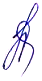 Приложение 1к приказу управления образованияадминистрации Кондинского районаот ____ февраля 2022 г. № _____Состав районной проблемно-творческой группыпо повышению функциональной грамотности обучающихся общеобразовательных организаций Кондинского района Иконникова Наталья Михайловна, начальник отдела организационно – правового обеспечения;Зайнетдинова Регина Аликовна, заместитель директора МКУ «ЦСДО»;Росина Олеся Алексеевна,  заместитель директора МКОУ Алтайской СОШ;Петрова Алена Викторовна, методист МКОУ Алтайской СОШ;Сатарова Оксана Валерьевна, учитель химии, биологии МКОУ Болчаровской СОШ;Жгунова Наталья Валерьевна, учитель начальных классов МКОУ Куминской СОШ;Исаченко Евгения Александровна, учитель английского языка МКОУ Куминской СОШ;Шевцова Наталья Геннадьевна, заместитель директора МКОУ Кондинской СОШ;Воложанина Ольга Петровна, учитель истории МКОУ Кондинской СОШ;Петрухина Галина Алексеевна, учитель физики МКОУ Луговской СОШ;Кульчитская Елена Петровна, методист МКОУ Леушинской СОШ;Абзакова Р.С., учитель русского языка МБОУ Междуреченской СОШ; Аникеева Марина Юрьевна, учитель истории МБОУ Междуреченской СОШ;Тарасова Мария Владимировна, учитель иностранного языка МБОУ Междуреченской СОШ; Шелеповская Юлия Юрьевна, учитель математики МБОУ Междуреченской СОШ;Демиденко Нина Георгиевна, канд. пед. наук, учитель химии МКОУ Морткинской СОШ;Мальцева Мария Сергеевна, учитель истории и обществознания МКОУ Мулымской СОШ; Бургутова Светлана Викторовна, учитель биологии МКОУ Мулымской СОШ;  Рябова Елена Андреевна, заместитель директора МКОУ Половинкинской СОШ;Тугарина Ольга Семеновна, руководитель проблемной группы МКОУ Половинкинской СОШ;Боровинская Анна Михайловна, учитель математики МКОУ Половинкинской СОШ;Потапова Алевтина Ивановна, учитель русского языка и литературы МКОУ Половинкинской СОШ;Седова Мария Валентиновна, заместитель директора МКОУ Чантырской СОШ;Казанцева Елена Васильевна, методист МКОУ Чантырской СОШ;Шандра Татьяна Викторовна, заместитель директора «МКОУ Ушьинская СОШ»;Кудрявцева Надежда Геннадьевна, методист «МКОУ Ушьинская СОШ»;Антисумова Инна Александровна, учитель биологии, химии МКОУ Шугурской СОШ;Цымбалюк Ольга Александровна, учитель русского языка и литературы МКОУ Шугурской СОШ;Кордюкова Татьяна Ивановна, заместитель директора МКОУ Юмасинской СОШ; Новопашина Светлана Петровна, учитель русского языка, литературы МКОУ Юмасинской СОШ; Грехова Галина Николаевна, учитель начальных классов МКОУ Юмасинской СОШ;Пакишева Алена Николаевна, заместитель директора МКОУ Ягодинсой СОШ.Приложение 2к приказу управления образованияадминистрации Кондинского районаот ____ февраля 2022 г. № _____Повестка заседания районной проблемно-творческой группыпо повышению функциональной грамотности обучающихся общеобразовательных организаций Кондинского района Место проведения: управление образования, образовательные организацииНачало совещания 10.00  часКатегории участников: руководитель и члены районной проблемно – творческой группы по повышению функциональной грамотности обучающихся общеобразовательных организаций Кондинского района, специалисты управления образования, МКУ «ЦСДО»Содержание вопросаОтветственный1. Выборы руководителя районной проблемно-творческой группыН.М. Иконникова, начальник отдела организационно – правового обеспечения2. Об итогах мониторинга исполнения муниципального плана мероприятий («дорожной карты»), направленных на формирование и оценку функциональной грамотности обучающихся общеобразовательных организаций Кондинского района на 2021 – 2022 учебный годН.М. Иконникова, начальник отдела организационно – правового обеспечения3. Об итогах участия школ Кондинского района в апробации критериального оценивания Р.А. Зайнетдинова, заместитель директора МКУ «ЦСДО»4. Об участии в проведении диагностической работы по функциональной грамотности в режиме онлайн в Единой автоматизированной информационной системе оценки качества образования среди обучающихся 8 – 9 классовН.М. Иконникова, начальник отдела организационно – правового обеспечения5. Значение формирования индивидуальных планов профессионального развития педагогов в МКОУ Куминской СОШ в повышении профессиональной компетентности педагогического коллективаН.В. Жгунова, учитель начальных классов МКОУ Куминской СОШ, член районной проблемно-творческой группыРазноеН.М. Иконникова, начальник отдела организационно – правового обеспечения